Департамент образования Ярославской областигосударственное профессиональное образовательное учреждение  Ярославской  области Рыбинский транспортно-технологический колледжРАБОЧАЯ ПРОГРАММА УЧЕБНОЙ ДИСЦИПЛИНЫ ОГСЭ.06«РУССКИЙ ЯЗЫК И КУЛЬТУРА РЕЧИ»программы подготовки специалистов среднего звенадля специальности технического профиля23.02.07 Техническое обслуживание и ремонт двигателей, систем и агрегатовавтомобилейна базе основного общего образования2019 г.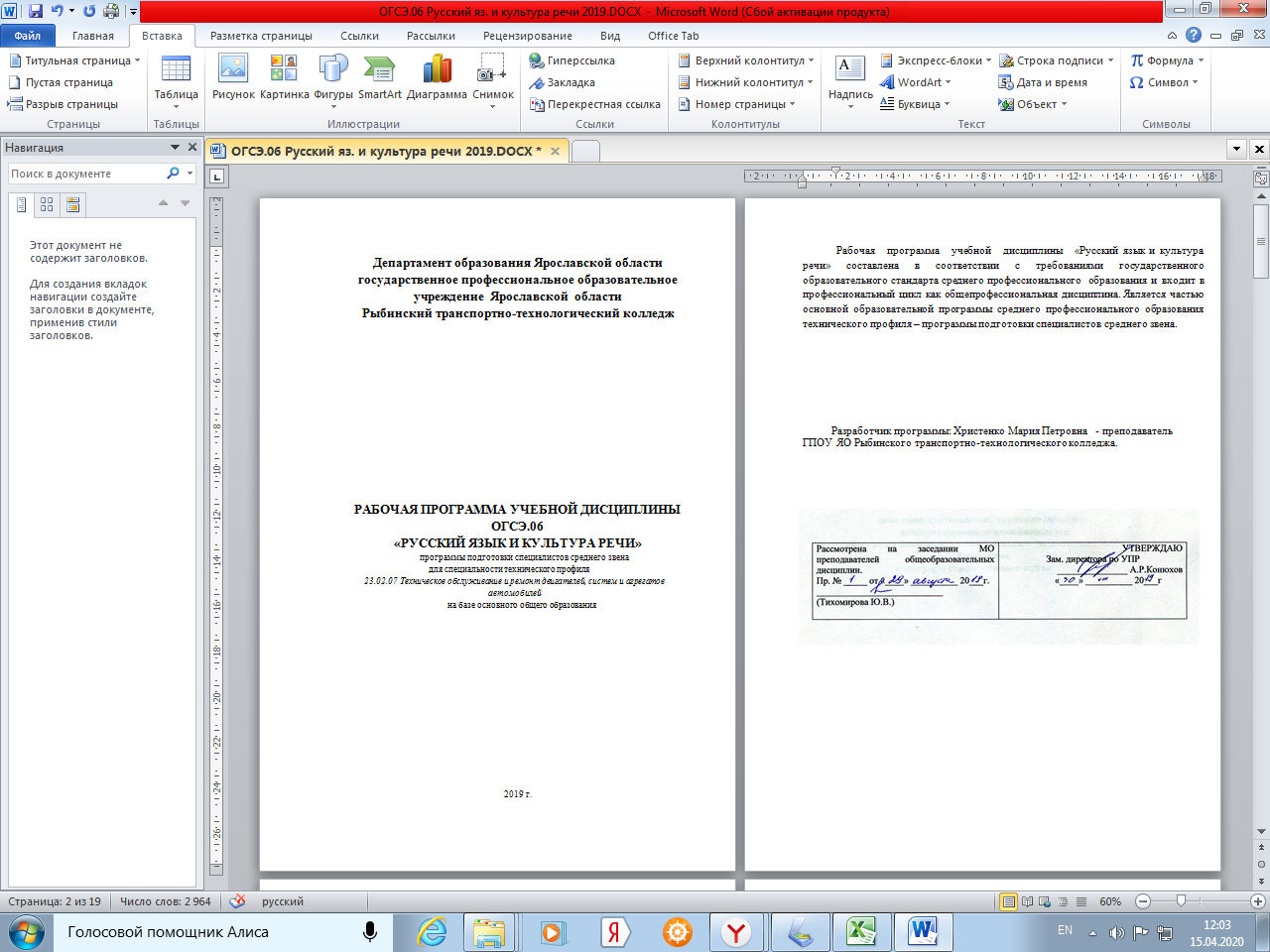 3ПАСПОРТ РАБОЧЕЙ ПРОГРАММЫ ДИСЦИПЛИНЫ ОГСЭ.06 РУССКИЙ ЯЗЫК И КУЛЬТУРА РЕЧИ1.1.	Область применения программыРабочая программа учебной дисциплины является частью программы подготовки специалистов среднего звена (ППССЗ) в соответствии с ФГОС СПО по специальности 23.02.07 Техническое обслуживание и ремонт двигателей, систем и агрегатов автомобилей.1.2. Место дисциплины в структуре программы подготовки специалистов среднего звена:Дисциплина входит в общий гуманитарный и социально-экономическийцикл.1.3. Цели и задачи дисциплины – требования к результатам освоения дисциплины:Курс «Русский язык и культура речи» для обучающихся имеет следующие образовательные, коммуникативные и воспитательные цели:-выработать у обучающихся знания и навыки владения средствами современного русского языка для повышения культуры устной и письменной речи в сферах, связанных с их будущей профессиональной деятельностью; -совершенствовать навыки грамотного письма и говорения; -научить целесообразно использовать разные речевые стили;-освоить методы реферирования и аннотирования литературы по специальности;-сформировать навыки культуры публичного выступления и профессиональногообщения;-расширить общегуманитарный кругозор обучающихся, опирающийся на владение коммуникативным, познавательным и эстетическим потенциалом современного русского литературного языка.Задачи курса «Русский язык и культура речи» состоят в формировании у обучающихся следующих основных навыков, которые необходимы как для продуктивной работы по избранной специальности, так и для успешной коммуникации в самых различных сферах: научной, социальной, бытовой:-продуцирование связных, правильно построенных монологических текстов наразличные темы в соответствии с ситуацией общения;-участие в диалогических и полилогических ситуациях общения, установлениеречевого контакта и обмена информацией;-владение всеми уровнями современного русского языка (фонетическим, лексическим, грамматическим), способствующее выработке собственной системы речевого самосовершенствования.4В результате освоения дисциплины обучающийся должен уметь:-строить	свою	речь	в	соответствии	с	языковыми,	коммуникативными	иэтическими нормами;-осуществлять	речевой	самоконтроль;	оценивать	устные	и	письменныевысказывания	с	точки	зрения	языкового	оформления,	эффективностидостижения поставленных коммуникативных задач;-применять в практике речевого общения основные орфоэпические, лексические,грамматические нормы современного русского литературного языка;-устранять	грамматические	и	речевые	ошибки	и	недочеты	в	устной	иписьменной речи;-анализировать  языковые  единицы  с  точки  зрения  правильности,  точности  иуместности их употребления;-соблюдать	в	практике	письма	орфографические	и	пунктуационные	нормысовременного русского литературного языка;-создавать устные и письменные монологические и диалогические высказыванияразличных типов и жанров в учебно-научной, деловой и социально-культурнойсферах общения;-производить	лингвистический	анализ	текстов	различных	функциональныхстилей и жанров.-пользоваться словарями и справочниками;-использовать основные виды чтения (ознакомительно-изучающее, ознакомительно-реферативное и др.) в зависимости от коммуникативной задачи; -извлекать необходимую информацию из различных источников: учебно-научных текстов, справочной литературы, средств массовой информации.результате освоения дисциплины обучающийся должен знать: -различие понятий «язык» и «речь»;-смысл понятий: культура речи, речевая ситуация и ее компоненты, литературный язык, языковая норма; -качества грамотной литературной речи;-нормы речевого поведения в социально-культурной, учебно-научной, официально-деловой сферах общения -функции языка как средства формирования и трансляции мысли;-основные единицы и уровни языка, их признаки и взаимосвязь; -нормы современного русского литературного языка; -социально-стилистическое расслоение современного русского языка;-наиболее употребительные выразительные средства русского литературного языка; -специфику устной и письменной речи; правила продуцирования текстовосновных деловых и учебно-научных жанров.5результате освоения ППССЗ обучающийся должен обладать общими компетенциями, включающими способность:ОК 1. Понимать сущность и социальную значимость своей будущей профессии, проявлять к ней устойчивый интерес.ОК 2. Организовывать собственную деятельность, выбирать типовые методы и способы выполнения профессиональных задач, оценивать их эффективность и качество.ОК 3. Принимать решения в стандартных и нестандартных ситуациях и нести за них ответственность.ОК 4. Осуществлять поиск и использование информации, необходимой для эффективного выполнения профессиональных задач, профессионального и личностного развития.ОК 5. Использовать информационно-коммуникационные технологии в профессиональной деятельности.ОК 6. Работать в команде, эффективно общаться с коллегами, руководством, клиентами.ОК 7. Брать ответственность за работу членов команды (подчиненных), за результат выполнения заданий.ОК 8. Ориентироваться в условиях частой смены технологий в профессиональной деятельности.ОК 9.Выполнять правила техники безопасности и требования по охране труда.1.4 Количество часов на освоение программы дисциплины: Максимальная учебная нагрузка обучающегося 48 час, в том числе: -обязательной аудиторной учебной нагрузки обучающегося 32 часа; -самостоятельной работы обучающегося 16 часа.6СТРУКТУРА И СОДЕРЖАНИЕ УЧЕБНОЙ ДИСЦИПЛИНЫ2.1. Объем учебной дисциплины и виды учебной работыПромежуточная аттестация в форме  зачета72.2. Тематический план и содержание учебной дисциплины Русский язык и культура речи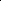 8910111213УСЛОВИЯ РЕАЛИЗАЦИИ ПРОГРАММЫ ДИСЦИПЛИНЫ 2.1. Требования к минимальному материально-техническомуобеспечениюРеализация программы дисциплины требует наличия кабинета Оборудование учебного кабинета:посадочные места по количеству обучающихся;рабочее место преподавателя.Технические средства обучения:компьютер с лицензионным программным обеспечением;мультимедиапроектор.3.2. Учебно-методическое и информационное обеспечение обученияОсновная литератураРуднев В.Н. Русский язык и культура речи [Электронный ресурс]: учеб. пособиедля сред. проф. образования.- М.: КНОРУС, 2015.- 253 с.- ЭБС «books.ru»Сергеев Е.В Русский язык и культура речи. Практикум: Учебно-практическоепособие для СПО.- М.: Кнорус, 2019Сергеев Е.В Русский язык и культура речи: Учебник для СПО.- М.: Кнорус,2019Интернет-ресурсы.Грамота.ру - справочно-информационный интернет-портал «Русский язык» - Режим доступа: http://www.gramota.ru.Малый академический словарь русского языка. - Режим доступа: http: //mas-dict. narod.ru.Русский язык: говорим и пишем правильно - ресурс о культуре письменной и устной речи. - http://www.gramma.ru.Словари и справочные материалы в режиме интерактивного доступа.- Режим доступа: http://www.slovari.ru.Рукописные памятники Древней Руси - ресурс, посвящѐнный памятникам древнерусской литературы. - Режим доступа: http://www.lrc-lib.ruСайт Института русского языка имени В.В. Виноградова –(ИРЯ РАН): - Режим доступа: http://www.ruslang.ru.Энциклопедия языкознания. - Режим доступа: http://jazykoznanie.ru.Русский филологический портал. - Режим доступа: http: //www.philology.ru.Интерактивный доступ к словарям. - Режим доступа: http: //www. slovari.yandex.ru144 КОНТРОЛЬ И ОЦЕНКА РЕЗУЛЬТАТОВ ОСВОЕНИЯ УЧЕБНОЙ ДИСЦИПЛИНЫ4.1. Контроль и оценка результатов освоения учебной дисциплины осуществляется преподавателем в процессе проведения практических занятий, тестирования, а также выполнения обучающимися индивидуальных заданий.15161718СОДЕРЖАНИЕ1.ПАСПОРТПРОГРАММЫУЧЕБНОЙ4ДИСЦИПЛИНЫ2.СТРУКТУРАИСОДЕРЖАНИЕУЧЕБНОЙ8ДИСЦИПЛИНЫ3.УСЛОВИЯРЕАЛИЗАЦИИУЧЕБНОЙ16ДИСЦИПЛИНЫ4.КОНТРОЛЬ И ОЦЕНКА РЕЗУЛЬТАТОВ ОСВОЕНИЯКОНТРОЛЬ И ОЦЕНКА РЕЗУЛЬТАТОВ ОСВОЕНИЯКОНТРОЛЬ И ОЦЕНКА РЕЗУЛЬТАТОВ ОСВОЕНИЯ18УЧЕБНОЙ ДИСЦИПЛИНЫУЧЕБНОЙ ДИСЦИПЛИНЫВид учебной работыОбъем часовМаксимальная учебная нагрузка (всего)48Обязательная аудиторная нагрузка (всего)32в том числе:Практические занятияТеоретические занятия32Контрольные работыСамостоятельная работа обучающегося (всего)16в том числе:подготовка докладов, сообщений4работа с текстом (анализ текста, создание текста,5стилистическая правка текстов)тренировочные упражнения7Наименование разделов и темСодержание учебного материала, лабораторные работы и практическиеОбъемУровеньзанятия, самостоятельная работа студентовчасовосвоения1234ВведениеСодержание учебного материала2Предмет,  цели  и  задачи  курсаПредмет,  цели  и  задачи  курса  «Русский  язык  и  культура  речи».  Современное21«Русский язык и культура речи».понятие  культуры  речи.  Нормативный,  коммуникативный  и  этический  аспектыСовременное  понятие  культурыкультуры речи.речи.Раздел 1. Язык и речь.8Тема 1. 1.Содержание учебного материала4Язык и речьКачества хорошей речи. Внутринациональные типы русской речевой культуры:21элитарный тип, средне - литературный тип, фамильярно - разговорный тип,просторечие, диалектный тип.  Язык как знаковая система. Основные единицыязыковой системы и принципы их выделения. Соотношение понятий «язык» и«речь». Язык и речь – основа процесса коммуникации.Самостоятельная работа №1 Выполнение упражнений на устранение22орфографических и пунктуационных ошибок.Тема 1.2Содержание учебного материала4Культура речевого общенияКультура речевого общения.21Принципы речевого поведенияОбщение   и   его   роль   в   жизни   человека.   Функции   общения.   Понятиекоммуникативной ситуации и ее составляющие. Виды общения, их особенности.Роль невербальных средств в общении. Мимика. Жесты, виды жестов.Коммуникативный  кодекс  речевого  поведения:  критерий  истинности,  критерийискренности.Речевой  этикет,  его  функции  и  назначение.  Принцип  вежливости  как  основаречевого этикета. Максимы Дж. Лича.Самостоятельная работа №2. Подготовка доклада на тему: «Национальные22,3особенности речевого этикета как выражение культурных традиций разныхнародов».Раздел 2Литературный  язык  как  основа8культуры речиТема 2.1Содержание учебного материала4Литературный язык как высшаяПонятие национального языка и его основные составляющие.21форма  развития  национальногоЛитературный  язык  - высшая  форма  развития  национального  языка.Значениеязыка.литературного языка  в жизни общества.Социально-функциональнаяОсновные признаки литературного языка. Книжная и разговорная разновидностиОсновные признаки литературного языка. Книжная и разговорная разновидностистратификация русского языка.литературного языка. Специфика устной и письменной форм речи.Текст как важнейшая единица речи. Понятие текста, его структурно - смысловыеТекст как важнейшая единица речи. Понятие текста, его структурно - смысловыепризнаки. Средства связи предложений в тексте. Сложное синтаксическое целое ипризнаки. Средства связи предложений в тексте. Сложное синтаксическое целое иего виды.Функционально-смысловые типы текстов: повествование, описание, рассуждениеФункционально-смысловые типы текстов: повествование, описание, рассуждениеСоциально-функциональная стратификация русского языка.Самостоятельная работа №3 Создание текста определенного типа речи.22Тема 2.2Содержание учебного материала4Этапы развития русского языкаРусский язык, его становление, этапы развития. Формирование языка в ДревнейРусский язык, его становление, этапы развития. Формирование языка в Древней21Русский язык, его становление, этапы развития. Формирование языка в ДревнейРусский язык, его становление, этапы развития. Формирование языка в ДревнейРуси. Принятие христианства, влияние этого события на развитие древнерусскогоРуси. Принятие христианства, влияние этого события на развитие древнерусскогоязыка. Развитие общенародного языка великорусской народности в эпохуязыка. Развитие общенародного языка великорусской народности в эпохустановления Московского государства. Влияние государственных иобщественных преобразований на литературный язык в Петровскую эпоху. Рольобщественных преобразований на литературный язык в Петровскую эпоху. РольМ. В. Ломоносова  в развитии русского литературного языка.  Теория «трехМ. В. Ломоносова  в развитии русского литературного языка.  Теория «трехштилей». Борьба Н. М. Карамзина и его школы с «шишковистами». А. С. Пушкинштилей». Борьба Н. М. Карамзина и его школы с «шишковистами». А. С. Пушкин— основоположник современного русского литературного языка. Развитие— основоположник современного русского литературного языка. Развитиерусского литературного языка во II половине XIX в. «Толковый словарь живогорусского литературного языка во II половине XIX в. «Толковый словарь живоговеликорусского языка » В. И. Даля.Язык  как  развивающееся  явление;  активная  и  пассивная  лексика.  СовременноеЯзык  как  развивающееся  явление;  активная  и  пассивная  лексика.  Современноесостояние языка.Самостоятельная работа №4 Подготовка доклада на тему: «История развитияСамостоятельная работа №4 Подготовка доклада на тему: «История развития22Самостоятельная работа №4 Подготовка доклада на тему: «История развитияСамостоятельная работа №4 Подготовка доклада на тему: «История развитиярусского литературного языка».Раздел 326Системанормсовременногосовременноголитературного языкалитературного языкалитературного языкаТема 3.1Содержание учебного материалаСодержание учебного материала2СистеманормсовременногосовременногоПонятие литературно-языковой нормы, ее характерные черты. Значение норм вПонятие литературно-языковой нормы, ее характерные черты. Значение норм вПонятие литературно-языковой нормы, ее характерные черты. Значение норм вПонятие литературно-языковой нормы, ее характерные черты. Значение норм вПонятие литературно-языковой нормы, ее характерные черты. Значение норм вПонятие литературно-языковой нормы, ее характерные черты. Значение норм вПонятие литературно-языковой нормы, ее характерные черты. Значение норм в21литературного языкалитературного языкалитературного языкаязыке.Исторические изменения норм и их варианты. Три степени нормативности языка.Исторические изменения норм и их варианты. Три степени нормативности языка.Исторические изменения норм и их варианты. Три степени нормативности языка.Исторические изменения норм и их варианты. Три степени нормативности языка.Исторические изменения норм и их варианты. Три степени нормативности языка.Исторические изменения норм и их варианты. Три степени нормативности языка.Исторические изменения норм и их варианты. Три степени нормативности языка.Основные   виды   норм   современного   литературного   языка:   орфоэпические,Основные   виды   норм   современного   литературного   языка:   орфоэпические,Основные   виды   норм   современного   литературного   языка:   орфоэпические,Основные   виды   норм   современного   литературного   языка:   орфоэпические,Основные   виды   норм   современного   литературного   языка:   орфоэпические,Основные   виды   норм   современного   литературного   языка:   орфоэпические,Основные   виды   норм   современного   литературного   языка:   орфоэпические,акцентологические,лексические,грамматическиеграмматические(морфологические(морфологическиеисинтаксические), стилистические.синтаксические), стилистические.Основные  типы  словарей.  Роль  словарей  и  справочников  в  укреплении  нормОсновные  типы  словарей.  Роль  словарей  и  справочников  в  укреплении  нормОсновные  типы  словарей.  Роль  словарей  и  справочников  в  укреплении  нормОсновные  типы  словарей.  Роль  словарей  и  справочников  в  укреплении  нормОсновные  типы  словарей.  Роль  словарей  и  справочников  в  укреплении  нормОсновные  типы  словарей.  Роль  словарей  и  справочников  в  укреплении  нормОсновные  типы  словарей.  Роль  словарей  и  справочников  в  укреплении  нормрусского литературного языка, в совершенствовании речевой культуры общества ирусского литературного языка, в совершенствовании речевой культуры общества ирусского литературного языка, в совершенствовании речевой культуры общества ирусского литературного языка, в совершенствовании речевой культуры общества ирусского литературного языка, в совершенствовании речевой культуры общества ирусского литературного языка, в совершенствовании речевой культуры общества ирусского литературного языка, в совершенствовании речевой культуры общества иличности. Культура пользования словарями и справочниками.личности. Культура пользования словарями и справочниками.личности. Культура пользования словарями и справочниками.личности. Культура пользования словарями и справочниками.личности. Культура пользования словарями и справочниками.Тема 3.2Содержание учебного материалаСодержание учебного материала4АкцентологическиеАкцентологическиеАкцентологическиеиСодержание учебного материалаСодержание учебного материалаАкцентологическиеАкцентологическиеАкцентологическиеиАкцентологические и орфоэпические нормы.Акцентологические и орфоэпические нормы.Акцентологические и орфоэпические нормы.Акцентологические и орфоэпические нормы.21орфоэпические нормыорфоэпические нормыорфоэпические нормыАкцентологические и орфоэпические нормы.Акцентологические и орфоэпические нормы.Акцентологические и орфоэпические нормы.Акцентологические и орфоэпические нормы.21орфоэпические нормыорфоэпические нормыорфоэпические нормыОсобенности  русскогоударения.  Факторы,  влияющие  на  постановку  ударенияударения.  Факторы,  влияющие  на  постановку  ударенияударения.  Факторы,  влияющие  на  постановку  ударенияударения.  Факторы,  влияющие  на  постановку  ударенияударения.  Факторы,  влияющие  на  постановку  ударенияударения.  Факторы,  влияющие  на  постановку  ударенияОсобенности  русскогоударения.  Факторы,  влияющие  на  постановку  ударенияударения.  Факторы,  влияющие  на  постановку  ударенияударения.  Факторы,  влияющие  на  постановку  ударенияударения.  Факторы,  влияющие  на  постановку  ударенияударения.  Факторы,  влияющие  на  постановку  ударенияударения.  Факторы,  влияющие  на  постановку  ударения(значение    слова,    конечное    сочетание    гласных/согласных,    производные(значение    слова,    конечное    сочетание    гласных/согласных,    производные(значение    слова,    конечное    сочетание    гласных/согласных,    производные(значение    слова,    конечное    сочетание    гласных/согласных,    производные(значение    слова,    конечное    сочетание    гласных/согласных,    производные(значение    слова,    конечное    сочетание    гласных/согласных,    производные(значение    слова,    конечное    сочетание    гласных/согласных,    производныесуществительные;ударениевименахприлагательныхиглаголах).существительные;ударениевименахприлагательныхиглаголах).существительные;ударениевименахприлагательныхиглаголах).существительные;ударениевименахприлагательныхиглаголах).существительные;ударениевименахприлагательныхиглаголах).существительные;ударениевименахприлагательныхиглаголах).существительные;ударениевименахприлагательныхиглаголах).Акцентологические словари.Акцентологические словари.Орфоэпические нормы. Произношение заимствованных слов. Переход ударного е вОрфоэпические нормы. Произношение заимствованных слов. Переход ударного е вОрфоэпические нормы. Произношение заимствованных слов. Переход ударного е вОрфоэпические нормы. Произношение заимствованных слов. Переход ударного е вОрфоэпические нормы. Произношение заимствованных слов. Переход ударного е вОрфоэпические нормы. Произношение заимствованных слов. Переход ударного е вОрфоэпические нормы. Произношение заимствованных слов. Переход ударного е во. Особенности произношения -ЧН-. Орфоэпические словари.о. Особенности произношения -ЧН-. Орфоэпические словари.о. Особенности произношения -ЧН-. Орфоэпические словари.о. Особенности произношения -ЧН-. Орфоэпические словари.о. Особенности произношения -ЧН-. Орфоэпические словари.Практическая работа №1 Акцентологические и орфоэпические нормы.Практическая работа №1 Акцентологические и орфоэпические нормы.Практическая работа №1 Акцентологические и орфоэпические нормы.Практическая работа №1 Акцентологические и орфоэпические нормы.Практическая работа №1 Акцентологические и орфоэпические нормы.Практическая работа №1 Акцентологические и орфоэпические нормы.22Тема 3.3Содержание учебного материалаСодержание учебного материала4Лексические нормыЛексические нормыЛексические нормыСодержание учебного материалаСодержание учебного материалаЛексические нормыЛексические нормыЛексические нормыЛексические  нормы.  Точность  словоупотребления.  Лексическое  значение  слова.Лексические  нормы.  Точность  словоупотребления.  Лексическое  значение  слова.Лексические  нормы.  Точность  словоупотребления.  Лексическое  значение  слова.Лексические  нормы.  Точность  словоупотребления.  Лексическое  значение  слова.Лексические  нормы.  Точность  словоупотребления.  Лексическое  значение  слова.Лексические  нормы.  Точность  словоупотребления.  Лексическое  значение  слова.Лексические  нормы.  Точность  словоупотребления.  Лексическое  значение  слова.21Лексические  нормы.  Точность  словоупотребления.  Лексическое  значение  слова.Лексические  нормы.  Точность  словоупотребления.  Лексическое  значение  слова.Лексические  нормы.  Точность  словоупотребления.  Лексическое  значение  слова.Лексические  нормы.  Точность  словоупотребления.  Лексическое  значение  слова.Лексические  нормы.  Точность  словоупотребления.  Лексическое  значение  слова.Лексические  нормы.  Точность  словоупотребления.  Лексическое  значение  слова.Лексические  нормы.  Точность  словоупотребления.  Лексическое  значение  слова.21Понятие многозначности слова. Отличие многозначности от омонимии. Прямое иПонятие многозначности слова. Отличие многозначности от омонимии. Прямое иПонятие многозначности слова. Отличие многозначности от омонимии. Прямое иПонятие многозначности слова. Отличие многозначности от омонимии. Прямое иПонятие многозначности слова. Отличие многозначности от омонимии. Прямое иПонятие многозначности слова. Отличие многозначности от омонимии. Прямое иПонятие многозначности слова. Отличие многозначности от омонимии. Прямое ипереносное значение слова. Паронимы/омонимы. Синонимы/антонимы. Основныепереносное значение слова. Паронимы/омонимы. Синонимы/антонимы. Основныепереносное значение слова. Паронимы/омонимы. Синонимы/антонимы. Основныепереносное значение слова. Паронимы/омонимы. Синонимы/антонимы. Основныепереносное значение слова. Паронимы/омонимы. Синонимы/антонимы. Основныепереносное значение слова. Паронимы/омонимы. Синонимы/антонимы. Основныепереносное значение слова. Паронимы/омонимы. Синонимы/антонимы. Основныевиды лексических ошибок: употреблениевиды лексических ошибок: употреблениевиды лексических ошибок: употреблениеслова в несвойственном ему значении;слова в несвойственном ему значении;слова в несвойственном ему значении;слова в несвойственном ему значении;неразличение омонимов и паронимов. Лексическая недостаточность, лексическаянеразличение омонимов и паронимов. Лексическая недостаточность, лексическаянеразличение омонимов и паронимов. Лексическая недостаточность, лексическаянеразличение омонимов и паронимов. Лексическая недостаточность, лексическаянеразличение омонимов и паронимов. Лексическая недостаточность, лексическаянеразличение омонимов и паронимов. Лексическая недостаточность, лексическаянеразличение омонимов и паронимов. Лексическая недостаточность, лексическаяизбыточность (плеоназм, тавтология).избыточность (плеоназм, тавтология).Роль  фразеологизмовв  русском  языке.в  русском  языке.Различениепонятийфразеологизмаи«крылатых  слов».  Основные  лексические«крылатых  слов».  Основные  лексические«крылатых  слов».  Основные  лексическиеошибки,  связанныеошибки,  связанныес  употреблениемс  употреблениемфразеологизмов.Практическая работа №2 Лексико-фразеологические нормы русского языка22Практическая работа №2 Лексико-фразеологические нормы русского языкаТема 3.4Содержание учебного материала4Грамматические нормыСодержание учебного материалаГрамматические нормыГрамматические нормы и их значение в культуре речи.21Грамматические нормы и их значение в культуре речи.21Определение  категории  рода  и  числа  у  имен  существительных.  Особенностисклонения существительных (им/род. падежа  мн.числа). Сложности употребленияличных   форм   глагола.   Образование   степеней   сравнения   прилагательных.Особенности склонения имен числительных.Синтаксические  нормы.  Понятие  синтаксические  нормы  и  их  основные  виды.Особенности порядка слов в русском языке. Правила согласования подлежащего исказуемого.  Нарушение  словосочетаний  со  связью  управления.  Употреблениепричастных и деепричастных оборотов. Логическая несочетаемость однородныхчленов  предложения.  Нарушения  смысловых  соотношений  частей   в  сложныхпредложениях.Практическая работа №3 Устранение типичных ошибок  в формообразовании и22Практическая работа №3 Устранение типичных ошибок  в формообразовании иупотреблении  различных частей речи. Устранение типичных ошибок в построениисловосочетаний и предложений.Тема 3.5Содержание учебного материала12Нормы русского правописания иПринципы русской орфографии, типы и виды орфограмм. Роль лексического и21нормы пунктуацииграмматического анализа при написании слов различной структуры и значения.Принципы русской пунктуации, функции знаков препинания. Роль пунктуации вписьменном общении, смысловая роль знаков препинания в тексте. Пунктуация иинтонация. Способы передачи чужой речи. Цитирование. Три вида связи частей всложноподчиненном предложении с несколькими придаточными.Практическая работа №4 Правописание –Н-/-НН- в суффиксах различных частей22речи. Слитное и раздельное написание различных частей речи.Практическая   работа   №5   Знаки   препинания   между   частями   сложного22предложения.Самостоятельная работа №5 Выполнение заданий по теме «Тире между членами22предложения».Самостоятельная работа №6 Выполнение заданий по теме «Знаки препинания в22предложениях с однородными членами».Самостоятельная работа №7 Выполнение заданий по теме «Знаки препинания в22бессоюзном сложном предложении.Раздел 46Функционально-стилеваяФункционально-стилеваядифференциациясовременногорусского литературного языкарусского литературного языкаТема 4.1Содержание учебного материала6ФункциональныестилиФункциональныестилиСтилистика   как   наука   о   языке   и   понятие   функционального   стиля.31современного русского языкасовременного русского языкаЭкстралингвистические факторы функциональных стилей и определение стилевойдоминанты.Культура научной речи. Научный стиль и его подстили, их специфика. Языковыеособенности научного стиля. Жанры научного стиля.  Патентная разновидность какгибридное образование, совмещающее в себе черты научного и делового стиля.Основные  жанры  научных  студенческих  работ:  доклад,  курсовая,  дипломнаяработа. Специфика вторичных научных жанров: конспект, реферат, аннотация.Способы  трансформации  письменной  формы  научного  текста  в  устную  формунаучной речи.Нормы официально-делового стиля. Подстили и соответствующие им жанры. Типыделовых писем, их языковые конструкции. Устные жанры официально-деловогообщения (служебный телефонный разговор, деловая беседа). Деловые переговоры.Особенности собеседования при приеме на работу.Особенности публицистического стиля и сфера его реализации. Основные функции(информативная,   экспрессивная),   языковые   способы   выражения.   Устная   иписьменная формы публицистического стиля и специфика жанров.Публичная  речь.   Подготовка  и  методика  выступления.  (Структура  публичнойречи.  Пути  и  способы диалогизации  изложения  материала.  «Живой  контакт» саудиторией. «Ораторский страх» и пути его преодоления). Культура дискутивно-полемической речи. Спор, дискуссия, полемика. Две основные стратегии спора:конфликтная  и  конструктивная.  Правила  ведения  спора.  Приемы  и  способыопровержения оппонента.Разговорная  речь  в  системе  функциональных  стилей  русского  языка.  Понятиеразговорной    речи,    ееособенности    иосновныесвойства.Условияфункционирования разговорной речи, роль внеязыковых факторов. Составляющиеразговорной  речи,  разграничение  разговорности  и  просторечия.  Уместность  инеуместность использования средств разговорной речи.Художественный стиль и его специфика. Образность как основа содержательностихудожественного  стиля.  Основные  функции:  эстетическая  и  эмоциональная.Особенности   лексики;   фонетическая   организация   текста.   Изобразительно-выразительные средства языка: виды тропов, стилистические фигуры.Самостоятельная работа №8Написание резюме.22Самостоятельная   работа   №9   Выполнение   упражнений   на   определение12стилистической   принадлежности   текста   с   выявлением   характерных   чертзаявленного стиля.Дифференцированный  зачет  по1дисциплинеИтого по дисциплине (всего)48Коды формируемыхКоды формируемыхКоды формируемыхРезультаты обученияРезультаты обученияРезультаты обученияРезультаты обученияРезультаты обученияФормы и методыКоды формируемыхКоды формируемыхКоды формируемыхРезультаты обученияРезультаты обученияРезультаты обученияРезультаты обученияРезультаты обученияконтроля и оценкиКоды формируемыхКоды формируемыхКоды формируемых(освоенные умения, усвоенные(освоенные умения, усвоенные(освоенные умения, усвоенные(освоенные умения, усвоенные(освоенные умения, усвоенные(освоенные умения, усвоенныеконтроля и оценкиобщих компетенцийобщих компетенцийобщих компетенций(освоенные умения, усвоенные(освоенные умения, усвоенные(освоенные умения, усвоенные(освоенные умения, усвоенные(освоенные умения, усвоенные(освоенные умения, усвоенныерезультатовзнания)знания)результатовзнания)знания)обученияобученияОК 1. ПониматьОК 1. ПониматьЗнатьТекущий контроль:сущность и социальнуюсущность и социальнуюсущность и социальную-различие   понятий-различие   понятий-различие   понятий«язык»и- устный фронтальный изначимость своейзначимость своей«речь»;индивидуальный опрос.будущей профессии,будущей профессии,-смысл  понятий:  культура  речи,-смысл  понятий:  культура  речи,-смысл  понятий:  культура  речи,-смысл  понятий:  культура  речи,-смысл  понятий:  культура  речи,-смысл  понятий:  культура  речи,проявлять к нейпроявлять к нейречеваяситуацияситуацияиееустойчивый интерес.устойчивый интерес.компоненты,  литературный  язык,компоненты,  литературный  язык,компоненты,  литературный  язык,компоненты,  литературный  язык,компоненты,  литературный  язык,компоненты,  литературный  язык,языковая норма;языковая норма;ОК2.ОрганизовыватьОК2.ОрганизовыватьУметь:   строить   свою   речь   вУметь:   строить   свою   речь   вУметь:   строить   свою   речь   вУметь:   строить   свою   речь   вУметь:   строить   свою   речь   вУметь:   строить   свою   речь   вТекущий контроль:собственнуюсобственнуюсоответствиисоответствиисязыковыми,языковыми,языковыми,- устный фронтальный идеятельность, выбиратьдеятельность, выбиратьдеятельность, выбиратькоммуникативными и этическимикоммуникативными и этическимикоммуникативными и этическимикоммуникативными и этическимикоммуникативными и этическимикоммуникативными и этическимииндивидуальный опрос.типовыеметодыинормами;нормами;Тематический контроль:способывыполнениявыполнения-осуществлять-осуществлятьречевойречевой- проведениепрофессиональныхпрофессиональныхсамоконтроль; оценивать устные исамоконтроль; оценивать устные исамоконтроль; оценивать устные исамоконтроль; оценивать устные исамоконтроль; оценивать устные исамоконтроль; оценивать устные ипрактических работзадач,оцениватьихписьменные высказывания с точкиписьменные высказывания с точкиписьменные высказывания с точкиписьменные высказывания с точкиписьменные высказывания с точкиписьменные высказывания с точкиэффективностьэффективностьизренияязыковогоязыковогооформления,оформления,оформления,качество.качество.эффективностиэффективностидостижениядостижениядостиженияпоставленныхпоставленныхкоммуникативныхкоммуникативныхкоммуникативныхкоммуникативныхзадач;Знать:-качества грамотной литературной-качества грамотной литературной-качества грамотной литературной-качества грамотной литературной-качества грамотной литературной-качества грамотной литературнойречи;-нормы   речевого   поведения   в-нормы   речевого   поведения   в-нормы   речевого   поведения   в-нормы   речевого   поведения   в-нормы   речевого   поведения   в-нормы   речевого   поведения   всоциально-культурной,социально-культурной,социально-культурной,социально-культурной,учебно-учебно-научной,официально-деловойофициально-деловойофициально-деловойофициально-деловойофициально-деловойсферах общениясферах общенияОК 3. ПриниматьОК 3. ПриниматьУметь:Текущий контроль:решения в стандартныхрешения в стандартныхрешения в стандартных-осуществлять-осуществлятьречевойречевой- устный фронтальный ии нестандартныхи нестандартныхсамоконтроль; оценивать устные исамоконтроль; оценивать устные исамоконтроль; оценивать устные исамоконтроль; оценивать устные исамоконтроль; оценивать устные исамоконтроль; оценивать устные ииндивидуальный опрос.ситуациях и нести заситуациях и нести записьменные высказывания с точкиписьменные высказывания с точкиписьменные высказывания с точкиписьменные высказывания с точкиписьменные высказывания с точкиписьменные высказывания с точкиТематический контроль:них ответственность.них ответственность.зренияязыковогоязыковогооформления,оформления,оформления,- проведениеэффективностиэффективностидостижениядостижениядостиженияпрактических работ.поставленныхпоставленныхкоммуникативныхкоммуникативныхкоммуникативныхкоммуникативныхзадач;Знать:-нормы   речевого   поведения   в-нормы   речевого   поведения   в-нормы   речевого   поведения   в-нормы   речевого   поведения   в-нормы   речевого   поведения   в-нормы   речевого   поведения   всоциально-культурной,социально-культурной,социально-культурной,социально-культурной,учебно-учебно-научной,официально-деловойофициально-деловойофициально-деловойофициально-деловойофициально-деловойсферах общениясферах общенияОК 4. ОсуществлятьУметь:Текущий контроль:поиск и использование-извлекать-извлекатьнеобходимуюнеобходимуюнеобходимую- устный фронтальный иинформации,информациюинформациюизразличныхразличныхиндивидуальный опрос.необходимой дляисточников:источников:учебно-научныхучебно-научныхучебно-научныхучебно-научныхТематический контроль:эффективноготекстов,  справочной  литературы,текстов,  справочной  литературы,текстов,  справочной  литературы,текстов,  справочной  литературы,текстов,  справочной  литературы,текстов,  справочной  литературы,- проведениевыполнениясредств массовой информации;средств массовой информации;средств массовой информации;средств массовой информации;средств массовой информации;практических работ.профессиональных-анализировать языковые единицы-анализировать языковые единицы-анализировать языковые единицы-анализировать языковые единицы-анализировать языковые единицы-анализировать языковые единицызадач,с   точкизрениязренияправильности,правильности,правильности,профессионального ис   точкизрениязренияправильности,правильности,правильности,профессионального иточностииуместностиуместностиуместностиихличностного развития.точностииуместностиуместностиуместностиихличностного развития.употребления;употребления;употребления;употребления;Знать:-функции   языка   как   средства-функции   языка   как   средства-функции   языка   как   средства-функции   языка   как   средства-функции   языка   как   средства-функции   языка   как   средстваформированияформированияитрансляциитрансляциимысли;ОК 5. ИспользоватьУметь:Текущий контроль:информационно--применять  в  практике  речевого-применять  в  практике  речевого-применять  в  практике  речевого-применять  в  практике  речевого-применять  в  практике  речевого-применять  в  практике  речевого- устный фронтальный икоммуникационныеобщенияосновныеосновныеиндивидуальный опрос.технологии ворфоэпические,орфоэпические,лексические,лексические,лексические,Проверка и оценкапрофессиональнойграмматическиеграмматическиенормынормыдокладов, рефератов.деятельности.современногосовременногорусскогорусскоголитературного языка;литературного языка;литературного языка;литературного языка;-устранять   грамматические-устранять   грамматические-устранять   грамматические-устранять   грамматические-устранять   грамматическиеиречевыеошибкиинедочетынедочетывустной и письменной речи;устной и письменной речи;устной и письменной речи;устной и письменной речи;устной и письменной речи;-анализировать языковые единицы-анализировать языковые единицы-анализировать языковые единицы-анализировать языковые единицы-анализировать языковые единицы-анализировать языковые единицыс   точки   зрения   правильности,с   точки   зрения   правильности,с   точки   зрения   правильности,с   точки   зрения   правильности,с   точки   зрения   правильности,с   точки   зрения   правильности,точностииуместностиуместностиуместностиихупотребления;употребления;Знать:-качества грамотной литературной-качества грамотной литературной-качества грамотной литературной-качества грамотной литературной-качества грамотной литературной-качества грамотной литературнойречи;ОК 6. Работать вУметь:Текущий контроль:команде, эффективно-строить свою речь в соответствии-строить свою речь в соответствии-строить свою речь в соответствии-строить свою речь в соответствии-строить свою речь в соответствии-строить свою речь в соответствии- устный фронтальный иобщаться с коллегами,с языковыми, коммуникативнымис языковыми, коммуникативнымис языковыми, коммуникативнымис языковыми, коммуникативнымис языковыми, коммуникативнымис языковыми, коммуникативнымииндивидуальный опросруководством,и этическими нормами;и этическими нормами;и этическими нормами;и этическими нормами;клиентами.-осуществлять-осуществлятьречевойречевойсамоконтроль; оценивать устные исамоконтроль; оценивать устные исамоконтроль; оценивать устные исамоконтроль; оценивать устные исамоконтроль; оценивать устные исамоконтроль; оценивать устные иписьменные высказывания с точкиписьменные высказывания с точкиписьменные высказывания с точкиписьменные высказывания с точкиписьменные высказывания с точкиписьменные высказывания с точкизренияязыковогоязыковогооформления,оформления,оформления,эффективностиэффективностидостижениядостижениядостиженияпоставленныхпоставленныхпоставленныхкоммуникативныхкоммуникативныхкоммуникативныхкоммуникативныхзадач;Знать:-нормы   речевого   поведения   в-нормы   речевого   поведения   в-нормы   речевого   поведения   в-нормы   речевого   поведения   в-нормы   речевого   поведения   в-нормы   речевого   поведения   в-нормы   речевого   поведения   всоциально-культурной,социально-культурной,социально-культурной,социально-культурной,социально-культурной,учебно-учебно-научной,официально-деловойофициально-деловойофициально-деловойофициально-деловойофициально-деловойсферах общениясферах общениясферах общения.ОК 7. БратьУметь:Текущий контроль:ответственность за-осуществлять-осуществлять-осуществлятьречевойречевой- устный фронтальный иработу членов командысамоконтроль; оценивать устные исамоконтроль; оценивать устные исамоконтроль; оценивать устные исамоконтроль; оценивать устные исамоконтроль; оценивать устные исамоконтроль; оценивать устные исамоконтроль; оценивать устные ииндивидуальный опрос.(подчиненных), записьменные высказывания с точкиписьменные высказывания с точкиписьменные высказывания с точкиписьменные высказывания с точкиписьменные высказывания с точкиписьменные высказывания с точкиписьменные высказывания с точкирезультат выполнениязренияязыковогоязыковогоязыковогооформления,оформления,оформления,заданий.эффективностиэффективностиэффективностидостижениядостижениядостиженияпоставленныхпоставленныхпоставленныхкоммуникативныхкоммуникативныхкоммуникативныхкоммуникативныхзадач;Знать:-нормы   речевого   поведения   в-нормы   речевого   поведения   в-нормы   речевого   поведения   в-нормы   речевого   поведения   в-нормы   речевого   поведения   в-нормы   речевого   поведения   в-нормы   речевого   поведения   всоциально-культурной,социально-культурной,социально-культурной,социально-культурной,социально-культурной,учебно-учебно-научной,официально-деловойофициально-деловойофициально-деловойофициально-деловойофициально-деловойсферах общениясферах общениясферах общенияОК 8. ОриентироватьсяУметь:;Тематический контроль:в условиях частой-применять-применятьв  практикев  практикев  практикеречевогоречевого- проведениесмены технологий вобщенияосновныеосновныепрактических работ.профессиональнойорфоэпические,орфоэпические,орфоэпические,лексические,лексические,лексические,Рубежный контроль:деятельностиграмматическиеграмматическиеграмматическиенормынормы- тестирование;современногосовременногосовременногорусскогорусского- проверка и оценкалитературного языка;литературного языка;литературного языка;литературного языка;докладов, рефератов.-устранять-устранятьграмматическиеграмматическиеграмматическиеграмматическиеиречевыеошибки  иошибки  иошибки  инедочетынедочетывустной и письменной речи;устной и письменной речи;устной и письменной речи;устной и письменной речи;устной и письменной речи;устной и письменной речи;-использовать-использовать-использоватьосновные    видыосновные    видыосновные    видыосновные    видычтения(ознакомительно-(ознакомительно-(ознакомительно-(ознакомительно-изучающее,изучающее,ознакомительно-ознакомительно-ознакомительно-ознакомительно-реферативное и др.) в зависимостиреферативное и др.) в зависимостиреферативное и др.) в зависимостиреферативное и др.) в зависимостиреферативное и др.) в зависимостиреферативное и др.) в зависимостиреферативное и др.) в зависимостиот коммуникативной задачи;от коммуникативной задачи;от коммуникативной задачи;от коммуникативной задачи;от коммуникативной задачи;от коммуникативной задачи;-пользоваться словарями.-пользоваться словарями.-пользоваться словарями.-пользоваться словарями.-пользоваться словарями.-пользоваться словарями.Знать:-специфику устной и письменной-специфику устной и письменной-специфику устной и письменной-специфику устной и письменной-специфику устной и письменной-специфику устной и письменной-специфику устной и письменнойречи; правила продуцированияречи; правила продуцированияречи; правила продуцированияречи; правила продуцированияречи; правила продуцированияречи; правила продуцированиятекстов основных деловых итекстов основных деловых итекстов основных деловых итекстов основных деловых итекстов основных деловых итекстов основных деловых иучебно-научных жанров.учебно-научных жанров.учебно-научных жанров.учебно-научных жанров.учебно-научных жанров.ОК 9. ВыполнятьЗнать:Текущий контроль:правила техники-специфику устной и письменной-специфику устной и письменной-специфику устной и письменной-специфику устной и письменной-специфику устной и письменной-специфику устной и письменной-специфику устной и письменной- устный фронтальный ибезопасности иречи;   правиларечи;   правиларечи;   правилапродуцированияпродуцированияпродуцированияпродуцированияиндивидуальный опрос.требования по охранетекстовосновных   деловых   иосновных   деловых   итруда.учебно-научных жанров.учебно-научных жанров.-нормы   речевого   поведения   в-нормы   речевого   поведения   в-нормы   речевого   поведения   всоциально-культурной,социально-культурной,учебно-научной,официально-деловойофициально-деловойсферах общения.сферах общения.